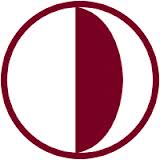 NEAR EAST UNIVERSITYGRADUATE SCHOOL OF SOCIAL SCIENCESDEPARTMENT OF INTERNATIONAL RELATIONSMASTER’S PROGRAMMASTER’S THESISAMNESTY FOR STABILITY IN OIL REVENUE: TRENDS OF THE NIGER DELTA CONFLICTSubmitted by: PHILIP ROBINSON EBIOTUBO ORUS20062663Thesis Supervisor: Dr. Dilek LatifNICOSIA 2013